UNIVERSIDADE FEDERAL DE ALAGOAS – UFAL CENTRO DE EDUCAÇÃO – CEDUCOLEGIADO DO CURSO DE PEDAGOGIA FORMULÁRIO DE AVALIAÇÃO DO TCC(AVALIADOR/A)Prezado/a Professor/a: O seu nome foi indicado pelo/a professor/a ____________________________________  para participar da Banca Examinadora do trabalho de Conclusão de Curso (TCC) intitulado: ______________________________________________________________________________, da/s aluna/s: __________________________________________________________________.Neste sentido, estamos encaminhando uma cópia do referido trabalho para que seja avaliado por V.Sa. e preenchido o quadro abaixo de acordo com os critérios estabelecidos.OBSERVAÇÕES E/OU RECOMENDAÇÕES:________________________________________________________________________________________________________________________________________________________________________Maceió, ____/_____/______                _______________________________________________________Assinatura do/a Avaliador/a	Solicitamos que seja entregue à Coordenação do Curso até o dia: ___/____/_____..Atenciosamente,_______________________________________________________Assinatura do/a Orientador/aASPECTOSCritérios avaliativosPontUAÇÃOMÁXIMAPONTUAÇÃO OBTIDAPONTUAÇÃO OBTIDA1- Escolha do TemaAdequação à realidade educacional do Estado e do País1,01- Escolha do TemaImportância em termos da ampliação do conhecimento e formação do/a educador/a1,02. tratamento do temaFundamentação teórica consistente bem definida e corretamente desenvolvida1,52. tratamento do temaArticulação entre a teoria e a realidade1,52. tratamento do temaAdequação dos procedimentos metodológicos à temática estudada1,52. tratamento do temaRedação clara demonstrando o desenvolvimento de um pensamento lógico, conciso e bem articulado1,53 BIBLIOGRAFIA UTILIZADAPertinência0,53 BIBLIOGRAFIA UTILIZADAAtualização0,54. FORMA DE APRESENTAÇÃOAtendimento aos padrões e às normas técnicas definidas1,0NOTA FINAL:NOTA FINAL:NOTA FINAL:NOTA FINAL: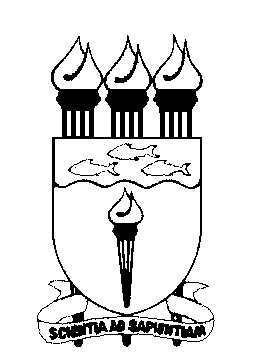 